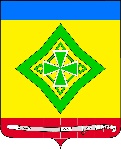 АДМИНИСТРАЦИЯ ЛАДОЖСКОГО СЕЛЬСКОГО ПОСЕЛЕНИЯ  УСТЬ-ЛАБИНСКОГО РАЙОНАП О С Т А Н О В Л Е Н И Е от   23.09. 2019 г.       			                                                            № 171станица ЛадожскаяО внесении изменений в постановление администрации Ладожского сельского поселения Усть-Лабинского района от 09.07.2019 года № 123 «Об утверждении Положения о квалификационных требованиях для замещения должностей муниципальной службы в администрации Ладожского сельского поселения Усть-Лабинского района»В целях приведения в соответствие с действующим законодательством,  постановляю:         1. Внести в постановление администрации Ладожского сельского поселения Усть-Лабинского района от 09.07.2019 года № 123 «Об утверждении Положения о квалификационных требованиях для замещения должностей муниципальной службы в администрации Ладожского сельского поселения Усть-Лабинского района» следующие изменения:        1.1. Пункт 3 и  пункт 4 Положения исключить.        1.2. Пункт 2 Положения  изложить в следующей редакции:          «2. Для замещения должностей муниципальной службы устанавливаются следующие типовые квалификационные требования к стажу муниципальной службы или стажу работы по специальности, направлению подготовки:       1) главных должностей муниципальной службы - не менее одного года стажа муниципальной службы или стажа работы по специальности, направлению подготовки;        2) ведущих, старших и младших должностей муниципальной службы - без предъявления требования к стажу.».        1.3. Пункт 5 Положения изложить в следующей редакции:        «5. Для замещения должностей муниципальной службы в Администрации определяются следующие квалификационные требования к уровню профессионального образования:        1) по ведущим должностям муниципальной службы - высшее образование по профилю деятельности органа или по профилю замещаемой должности;        2) по старшим и младшим должностям муниципальной службы - профессиональное образование по профилю замещаемой должности.».2.  Главному специалисту общего отдела администрации Ладожского сельского поселения Усть-Лабинского района (Тунгатова) зарегистрировать настоящее постановление и разместить  на официальном сайте администрации Ладожского сельского поселения Усть-Лабинского района в сети «Интернет».3. Контроль за выполнением настоящего постановления возложить на главу Ладожского  сельского поселения Усть-Лабинского района                             Т. М. Марчук.4. Постановление вступает в силу со дня его обнародования.Глава  Ладожского сельского поселения                                                                             Усть-Лабинского района                                                                     Т. М. Марчук